Využíváme úsporný perlátorje to spořič vody pro vodovodní bateriejde o nejsnazší způsob, jak ušetřit za vodu a energie na její ohřevúvodní investice se za rok vrátí až 8xdosáhneme úspory až 70% nákladů na vodu a ohřevcena spořiče se pohybuje okolo 250Kč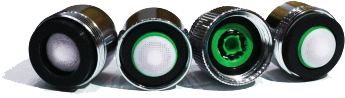 